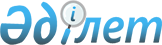 Мемлекеттік реттеуге жатқызылатын өлшем тізбелерін бекіту туралыҚазақстан Республикасы Экология, геология және табиғи ресурстар министрінің 2022 жылғы 2 қарашадағы № 682 және Қазақстан Республикасы Премьер-Министрінің орынбасары - Сауда және интеграция министрінің 2022 жылғы 4 қарашадағы № 424-НҚ бірлескен бұйрығы. Қазақстан Республикасының Әділет министрлігінде 2022 жылғы 14 қарашада № 30519 болып тіркелді
      "Өлшем бірлігін қамтамасыз ету туралы" Қазақстан Республикасының Заңы 6-3-бабының 2) тармақшасына сәйкес БҰЙЫРАМЫЗ:
      1. Қоса беріліп отырған Мемлекеттік реттеуге жатқызылатын өлшем тізбелері бекітілсін.
      2. Қазақстан Республикасы Экология, геология және табиғи ресурстар министрлігінің Экологиялық реттеу және бақылау комитеті Қазақстан Республикасының заңнамасында белгіленген тәртіппен:
      1) осы бірлескен бұйрықтың Қазақстан Республикасы Әділет министрлігінде мемлекеттік тіркелуін;
      2) осы бұйрықтың Қазақстан Республикасы Сауда және интеграция министрлігінің интернет-ресурсында орналастырылуын;
      3) осы бұйрық мемлекеттік тіркелгеннен кейін он жұмыс күні ішінде осы тармақтың 1) және 2) тармақшаларында көзделген іс-шаралардың орындалуы туралы мәліметтерді Қазақстан Республикасы Экология, геология және табиғи ресурстар министрлігінің Заң қызметі департаментіне ұсынуды қамтамасыз етсін.
      3. Осы бірлескен бұйрықтың орындалуын бақылау жетекшілік ететін Қазақстан Республикасының Экология, геология және табиғи ресурстар вице-министріне жүктелсін.
      4. Осы бірлескен бұйрық алғашқы ресми жарияланған күнінен кейін күнтізбелік он күн өткен соң қолданысқа енгізіледі.
       "КЕЛІСІЛДІ"
      Қазақстан Республикасы
      Энергетика министрлігі
       "КЕЛІСІЛДІ"
      Қазақстан Республикасы
      Индустрия және инфрақұрылымдық
      даму министірлігі
       "КЕЛІСІЛДІ"
      Қазақстан Республикасы
      Ауыл шаруашылығы министрлігі Мемлекеттік реттеуге жатқызылатын өлшемдер тізбесі
      Аббревиатуралардың толық жазылуы:
      ШРК – шекті рауалды көрсеткіш
      ЭМБҚ – экспозициялық мөлшердің белсенді қуаты
      Х - өлшем бірлігінің мәні
      ± - қосу, алу
      = - тең
      м/с - метр секунд
      0С - цельсий градус
      % - пайыз
      ‰ - промилле
      мм - миллиметр
      см - сантиметр
      м - метр
      с-секунд
      г - грамм
      кг-килограмм
      т - тонна
      г/см3 - грамм бөлінген сантиметр куб
      мг/м3 - миллиграмм бөлінген метр куб
      мкг/м3 - микрограмм бөлінген метр куб
      мкг/мл - микрограмм бөлінген миллилитр
      мг/г - миллиграмм бөлінген грамм
      кг/кг - килограмм бөлінген килограмм
      мкг1 - микрограмм
      мг/дм3 - миллиграмм бөлінген дециметр куб
      мкг/дм3 - микрограмм бөлінген дециметр куб
      мм.сын. бағ. – миллиметр сынап бағанасы
      мкг/см3-микрограмм бөлінген сантиметр куб
      мкСм/см - микросименс бөлінген сантиметр
      мкЗв/ч - микрозиверт бөлінген сагат
      млн - миллион
      млн-1 - бірінші дәрежелі миллион
      млн3 - миллион куб
      млн4 - миллионның төртінші дәрежесі
      ммоль/дм3-миллимоль бөлінген дециметр куб
      мг / м3 - миллиграмм текше метр
      мг /дм3 - миллиграмм текше дециметр
      мг / кг - миллиграмм килограмм
      м3 - текше метр
      м3/ч - текше метр бөлінген сағат
      V - ағын жылдамдығын өлшеу
      мПа - мега Паскаль
      гПа - гектопаскаль
      кПа - килопаскаль
      рН бірлігі - қышқылдық, сутектілік
      ЭБЖ - электр беру желілері
      кВ - киловольт
      кВт/м2 - киловатт бөлінген шаршы метр
      кВт*сағ – килоВатт*сағат
      МВт - мегаватт
      МВА - мегавольт ампер
      квар*сағ - киловар*сағат
      10 – 10 нан 10 5 мг/дм3 дейін судың немесе басқа еріткіштердің концентрация салмағы бойынша миллиондаған бөліктерге арналған еріген немесе сутегінің құрамдас бөліктерінің санын көрсетеді
      ОКА – орташа квадраттық ауытқу.
					© 2012. Қазақстан Республикасы Әділет министрлігінің «Қазақстан Республикасының Заңнама және құқықтық ақпарат институты» ШЖҚ РМК
				
      Қазақстан Республикасы Премьер-Министрінің орынбасары - Сауда және интеграция министрі

С. Жумангарин

      Қазақстан Республикасы Экология, геология және табиғи ресурстар министрі

С. Брекешев
Қазақстан Республикасы 
Премьер-Министрінің 
орынбасары -
Сауда және интеграция министрі
2022 жылғы 4 қарашадағы
№ 424-НҚ мен 
Қазақстан Республикасы
Экология, геология және
табиғи ресурстар министрі
2022 жылғы 2 қарашадағы
№ 682 бұйрығына
қосымша
№
Объектісі мен қолдану саласы көрсетілген өлшем атауы
Метрологиялық талаптар
Метрологиялық талаптар
Метрологиялық талаптар
Ескертпе
№
Объектісі мен қолдану саласы көрсетілген өлшем атауы
Өлшемдер диапазоны
Шекті рұқсат етілген қателігі немесе дәлдік класы
Шекті рұқсат етілген қателігі немесе дәлдік класы
Ескертпе
1
2
3
4
4
5
Метеорологиялық бақылау саласындағы өлшемдер
Метеорологиялық бақылау саласындағы өлшемдер
Метеорологиялық бақылау саласындағы өлшемдер
Метеорологиялық бақылау саласындағы өлшемдер
Метеорологиялық бақылау саласындағы өлшемдер
Метеорологиялық бақылау саласындағы өлшемдер
1.
Атмосфералық қысым өлшемі (жерге жақын қабат)
500-ден 1100 гПа дейін
± 0,33 гПа
± 0,33 гПа
2.
Атмосфералық қысым өлшемі (аэрологиялық қадағалаулар 0-ден 30 км дейін)
0-ден 1100 гПа дейін
± 0,33 гПа
± 0,33 гПа
3.
Жел жылдамдығының өлшемі (аэрологиялық қадағалаулар)
0-ден 75 м/с дейін
±3% кезінде≤ 50 м/с
±6% кезінде> 50 м/с
±3% кезінде≤ 50 м/с
±6% кезінде> 50 м/с
4.
Жел бағытының өлшемі (аэрологиялық қадағалаулар)
00 -тан 360 0 дейін
± 10,00
± 10,00
5.
Жел жылдамдығының өлшемі (жерге жақын қабат)
0-ден 75 м/с дейін
±3% кезінде ≤ 50 м/с
±6% кезінде > 50 м/с
±3% кезінде ≤ 50 м/с
±6% кезінде > 50 м/с
6.
Жел бағытының өлшемі
00 -тан 360 0 дейін
± 10,00
± 10,00
7.
Ауа температурасының өлшемі (жерге жақын қабат)
минус 70 - тен 70 0С дейін
± 0,5 0С
± 0,5 0С
8.
Ауа температурасы өлшемі
минус 70-тен 70 0С дейін
± 1,6 0С
± 1,6 0С
9.
Ауаның салыстырмалы ылғалдылық өлшемі (жерге жақын қабат)
0-ден 100% дейін
± 10,0 %
± 10,0 %
10.
Ауаның салыстырмалы ылғалдылық өлшемі (аэрологиялық қадағалаулар)
0-ден 100% дейін
± 10,0 %
± 10,0 %
11.
Атмосфералық жауын-шашын өлшемі
0-ден 1500 мм дейін
± 0,2 мм
± 0,2 мм
12.
Бұлттылық өлшемі (бұлттар биіктігінің төменгі шекарасы)
5-тен 2000 м дейін
± 10 м≤ 100 м
± 10% кезінде >100 м
± 10 м≤ 100 м
± 10% кезінде >100 м
13.
Көрінушілік өлшемі
50-ден 20 000 м дейін
± 10 %
± 10 %
14.
Қысқа толқынды күн радиациясы өлшемі (актинометриялық бақылау)
0-ден 4 кВт/м2 дейін
± 15 %
± 15 %
15.
Ұзын толқынды күн радиациясы өлшемі (актинометриялық бақылау)
4-тен 100 кВт/м2 дейін
± 15 %
± 15 %
16.
Қар жамылғысының биіктігі өлшемі
0-ден 10 м дейін
± 5 %
± 5 %
17.
Қар тығыздығы жамылғысының өлшемі (жанама әдіс): қар массасының өлшемі; қар биіктігің өлшемі.
50-ден 1500 г дейін
30-дан 600 мм дейін
± 5 г
± 10,0 мм
± 5 г
± 10,0 мм
18.
Мұздану өлшемі (мұздағы мұздың шөгінділері)
0-ден 100 мм дейін
± 0,5 мм
± 0,5 мм
19.
Тереңдіктердегі топырақтың температурасы өлшемі
минус 35 -тен 85 0С дейін
± 1,0 0С
± 1,0 0С
20.
Атмосферадағы озонның жалпы мөлшері
150-ден 600 бірлікке дейін
7%
7%
Агрометеорологиялық қадағалаулар саласындағы өлшемдер
Агрометеорологиялық қадағалаулар саласындағы өлшемдер
Агрометеорологиялық қадағалаулар саласындағы өлшемдер
Агрометеорологиялық қадағалаулар саласындағы өлшемдер
Агрометеорологиялық қадағалаулар саласындағы өлшемдер
Агрометеорологиялық қадағалаулар саласындағы өлшемдер
21.
Топырақ температурасының өлшемі
минус 70-тан 70 0С дейін
± 0,7 0С кезінде <30 0С
± 0,5 0 С кезінде > 30 0С
± 0,7 0С кезінде <30 0С
± 0,5 0 С кезінде > 30 0С
22.
Топырақ ылғалдылығының өлшемі
0-ден 100 % дейін
± 4 %
± 4 %
23.
Топырақ қату және еру тереңдігінің өлшемі
0-ден 300 см дейін
±1 мм
±1 мм
24.
Топырақ сынамалары массасымен өсімдік массасын өлшеу
0,1-ден 500 г дейін
± 0,02 г
± 0,02 г
25.
Астық ылғалдылығының және майлы дақылдардың өлшемі
3,0-ден 38,0 % дейін
± 2 %
± 2 %
Гидрологиялық қадағалаулар саласындағы өлшемдер
Гидрологиялық қадағалаулар саласындағы өлшемдер
Гидрологиялық қадағалаулар саласындағы өлшемдер
Гидрологиялық қадағалаулар саласындағы өлшемдер
Гидрологиялық қадағалаулар саласындағы өлшемдер
Гидрологиялық қадағалаулар саласындағы өлшемдер
26.
Өзеннің және каналдардың су ағыны жылдамдығының өлшемі
0,05-тен 10,0 м/с дейін
± 10%
± 10%
27.
Су объектісінің су деңгейінің өлшемі (теңізден басқасы)
0 -ден 30 м дейін
± 0,5 см
± 0,5 см
28.
Теңіз деңгейінің өлшемі
0-ден 400 см дейін
± 1 см
± 1 см
29.
Су объектісінің су температурасының өлшемі
минус 3-тан 35 0С дейін
± 0,1 0С
± 0,1 0С
30.
Су объектісі мұздығының қалыңдығының өлшемі
0-нан 150 см дейін
± 1 см
± 1 см
31.
Толқындар аралығының өлшемі
1-ден 100 с дейін
±1 с
±1 с
32.
Теңіз суының тұздылығының өлшемі
0-ден 16 ‰ дейін
± 0,1 ‰
± 0,1 ‰
Жануарлар дүниесін қорғау, өсімін молайту және пайдалану және орман шаруашылығы саласындағы қызметті жүзеге асыру кезіндегі өлшемдер
Жануарлар дүниесін қорғау, өсімін молайту және пайдалану және орман шаруашылығы саласындағы қызметті жүзеге асыру кезіндегі өлшемдер
Жануарлар дүниесін қорғау, өсімін молайту және пайдалану және орман шаруашылығы саласындағы қызметті жүзеге асыру кезіндегі өлшемдер
Жануарлар дүниесін қорғау, өсімін молайту және пайдалану және орман шаруашылығы саласындағы қызметті жүзеге асыру кезіндегі өлшемдер
Жануарлар дүниесін қорғау, өсімін молайту және пайдалану және орман шаруашылығы саласындағы қызметті жүзеге асыру кезіндегі өлшемдер
Жануарлар дүниесін қорғау, өсімін молайту және пайдалану және орман шаруашылығы саласындағы қызметті жүзеге асыру кезіндегі өлшемдер
33.
Ағаш биіктігінің өлшемі
5-тен 35 м-ге дейін
±1 м
±1 м
34.
Ағаш диаметрінің өлшемі
0-ден 50 см-ге дейін
±1 см
±1 см
35.
Балық ұзындығының өлшемі
0-ден 80 см-ге дейін
±0,5 мм
±0,5 мм
36.
Балық массасының (массасының) өлшемі
шектеусіз
±10 г
±10 г
37.
Балық аулайтын аулардың жіптерінің өлшемі
0-ден 5 мм-ге дейін
±10,0 мкм
±10,0 мкм
38.
Балық аулайтын аулардың ұяшықтарының өлшемі
0-ден 200 м-ге дейін
±0,1 мм
±0,1 мм
39.
Кәсіпшілік емес ілмекті аулау құралдарын өлшеу
0-ден 12 мм-ге дейін
±0,1 мм
±0,1 мм
Қоршаған орта жағдайларын қадағалау саласындағы өлшемдер
Қоршаған орта жағдайларын қадағалау саласындағы өлшемдер
Қоршаған орта жағдайларын қадағалау саласындағы өлшемдер
Қоршаған орта жағдайларын қадағалау саласындағы өлшемдер
Қоршаған орта жағдайларын қадағалау саласындағы өлшемдер
Қоршаған орта жағдайларын қадағалау саласындағы өлшемдер
Елді мекендердің, санитарлық қорғау аумағының, қоныстану аумағының, алауасты бекеттердің атмосфералық ауасы
Елді мекендердің, санитарлық қорғау аумағының, қоныстану аумағының, алауасты бекеттердің атмосфералық ауасы
Елді мекендердің, санитарлық қорғау аумағының, қоныстану аумағының, алауасты бекеттердің атмосфералық ауасы
Елді мекендердің, санитарлық қорғау аумағының, қоныстану аумағының, алауасты бекеттердің атмосфералық ауасы
Елді мекендердің, санитарлық қорғау аумағының, қоныстану аумағының, алауасты бекеттердің атмосфералық ауасы
Елді мекендердің, санитарлық қорғау аумағының, қоныстану аумағының, алауасты бекеттердің атмосфералық ауасы
40.
Атмосфералық ауадағы азот диоксидінің массалық концентрациясынанықтау
0-ден 40,0 мг/м3 дейін
0-ден 40,0 мг/м3 дейін
± 20%
40.
Атмосфералық ауадағы азот диоксидінің массалық концентрациясынанықтау
0-ден до 20 мг/м3 дейін
0-ден до 20 мг/м3 дейін
± 1,55 мг/м3
41.
Атмосфералық ауадағы азот оксидінің массалық концентрациясын анықтау
0-ден 100,0 мг/м3 дейін
0-ден 100,0 мг/м3 дейін
± 20 %
41.
Атмосфералық ауадағы азот оксидінің массалық концентрациясын анықтау
0-ден 50 мг/м3 дейін
0-ден 50 мг/м3 дейін
± 5,55 мг/м3
42.
Атмосфералық ауадағы формальдегидтің массалық концентрациясын анықтау
0,0015-ден 0,25мг/м3 дейін
0,0015-ден 0,25мг/м3 дейін
± 20 %
42.
Атмосфералық ауадағы формальдегидтің массалық концентрациясын анықтау
0,005-тен 0,250 мг/м3 дейін
0,005-тен 0,250 мг/м3 дейін
± 20 %
43.
Атмосфералық ауадағы күкірт диоксидінің массалық концентрациясын анықтау
0,05-тен 1,0 мг/м3 дейін
0,05-тен 1,0 мг/м3 дейін
± 12 %
43.
Атмосфералық ауадағы күкірт диоксидінің массалық концентрациясын анықтау
0,025-тен 200 мг/м3 дейін
0,025-тен 200 мг/м3 дейін
± 25 %
43.
Атмосфералық ауадағы күкірт диоксидінің массалық концентрациясын анықтау
0,03-тен 5 мг/м3дейін
0,03-тен 5 мг/м3дейін
± 22 %
43.
Атмосфералық ауадағы күкірт диоксидінің массалық концентрациясын анықтау
0-ден 100 мг/м3дейін
0-ден 100 мг/м3дейін
± 20 %
43.
Атмосфералық ауадағы күкірт диоксидінің массалық концентрациясын анықтау
0-ден 100 мг/м3дейін
0-ден 100 мг/м3дейін
± 2,5 мг/м3
44.
Атмосфералық ауадағы аммиактың массалық концентрациясын анықтау
0,0-тен 2,5мг/м3 дейін
0,0-тен 2,5мг/м3 дейін
± 1 %
44.
Атмосфералық ауадағы аммиактың массалық концентрациясын анықтау
0,01-тен 2,5 мг/м3 дейін
0,01-тен 2,5 мг/м3 дейін
± 25 %
44.
Атмосфералық ауадағы аммиактың массалық концентрациясын анықтау
0,03-тен до 6,0 мг/м3 дейін
0,03-тен до 6,0 мг/м3 дейін
± 15 %
44.
Атмосфералық ауадағы аммиактың массалық концентрациясын анықтау
0,024-тен до 10 мг/м3 дейін
0,024-тен до 10 мг/м3 дейін
± 22 %
44.
Атмосфералық ауадағы аммиактың массалық концентрациясын анықтау
0,02-тен 400,00 мг/м3 дейін
0,02-тен 400,00 мг/м3 дейін
± 20 %
45.
Атмосфералық ауадағы шаңның (өлшенген бөлшектер) массалық концентрациясын анықтау
0,04 -тен 50,0 мг/м3 дейін
0,04 -тен 50,0 мг/м3 дейін
± 5 %
45.
Атмосфералық ауадағы шаңның (өлшенген бөлшектер) массалық концентрациясын анықтау
0,04-тен 100 мг/м3 дейін
0,04-тен 100 мг/м3 дейін
± 25 %
45.
Атмосфералық ауадағы шаңның (өлшенген бөлшектер) массалық концентрациясын анықтау
0-ден40 мг/м3 дейін
0-ден40 мг/м3 дейін
± 20%
45.
Атмосфералық ауадағы шаңның (өлшенген бөлшектер) массалық концентрациясын анықтау
1 және 2 канал бойынша - 0,2 - 1,0 л/мин;
1 және 2 канал бойынша- 1 - 20 л/мин;
1 және 2 канал бойынша- 60 - 130 л/мин;
1 және 2 канал бойынша - 0,2 - 1,0 л/мин;
1 және 2 канал бойынша- 1 - 20 л/мин;
1 және 2 канал бойынша- 60 - 130 л/мин;
± 5%
46.
РМ-2,5 Өлшенген бөлшектер концентрациясын өлшеу
1…1000 мкг/м3
1…1000 мкг/м3
+5%
47.
РМ-10 Өлшенген бөлшектер концентрациясын өлшеу
1…1000 мкг/м3
1…1000 мкг/м3
+5%
48.
Сынаптың массалық концентрациясын анықтау
20-дан 20000 нг/м3дейін
20-дан 20000 нг/м3дейін
± 20%
49.
Органикалық заттардың массалық концентрациясын (қаныққан және қанықпаған көмірсутектер, ароматты және тұрақты ароматтық қосылыстар) анықтау
от 0,0015 до 2,5 мг/м3
от 0, 01 - 50 мг/м3
от 25 до 3500 мг/м3
от 0,0015 до 2,5 мг/м3
от 0, 01 - 50 мг/м3
от 25 до 3500 мг/м3
± 20 %
- 20 oC до 50 oC
50.
Көміртегі оксидінің массалық концентрациясын анықтау
1,5-тен 50 мг/м3 дейін
1,5-тен 50 мг/м3 дейін
± 22%
50.
Көміртегі оксидінің массалық концентрациясын анықтау
1,5-тен 400 мг/м3 дейін
1,5-тен 400 мг/м3 дейін
± 20%
50.
Көміртегі оксидінің массалық концентрациясын анықтау
0-ден 500 мг/м3 дейін
0-ден 500 мг/м3 дейін
± (0,5+0,1Сх) мг/м3
51.
Күкіртсутегінің массалық концентрациясын анықтау
0,002-тен 5 мг/м3 дейін
0,002-тен 5 мг/м3 дейін
± 25 %
51.
Күкіртсутегінің массалық концентрациясын анықтау
0-ден 20 мг/м3 дейін
0-ден 20 мг/м3 дейін
± (0,15+0,2Сх) мг/м3
51.
Күкіртсутегінің массалық концентрациясын анықтау
0,004-тен 200 мг/м3 дейін
0,004-тен 200 мг/м3 дейін
± 20%
51.
Күкіртсутегінің массалық концентрациясын анықтау
0,0-ден 500 мг/м3 дейін
0,0-ден 500 мг/м3 дейін
± 5 мг/м3
51.
Күкіртсутегінің массалық концентрациясын анықтау
0-ден 400 ppm дейін
0-ден 400 ppm дейін
± 10 %
52.
Фенолдың массалық концентрациясын анықтау
0,0003-тен 0,20 мг/м3 дейін
0,0003-тен 0,20 мг/м3 дейін
± 25%
52.
Фенолдың массалық концентрациясын анықтау
0,0015-6,00 мг/м3
0,0015-6,00 мг/м3
± 20%
53.
Сутегі фторидініңмассалық концентрациясын анықтау
0,002-ден 0,17 мг/м3 дейін
0,002-ден 0,17 мг/м3 дейін
± 23 %
54.
Хлордың массалық концентрациясын анықтау
0,012-ден 0,30 мг/м3 дейін
0,012-ден 0,30 мг/м3 дейін
± 25 %
55.
Хлорсутектің массалық концентрациясын анықтау
0,1-ден 2,0 мг/м3 дейін
0,1-ден 2,0 мг/м3 дейін
± 17 %
55.
Хлорсутектің массалық концентрациясын анықтау
0,06-дан 3,13 мг/м3 дейін
0,06-дан 3,13 мг/м3 дейін
± 22 %
56.
Бенз(а)пиренніңмөлшерін анықтау
0,0005-тен 10 мкг/м3 дейін
0,0005-тен 10 мкг/м3 дейін
± 25 %
57.
Қаныққан көмірсутектер және мұнай көмірсутектердің массалық концентрациясын анықтау
0,5-тен 50 мг/м3 дейін
0,5-тен 50 мг/м3 дейін
± 25 %
58.
Фосфорангидриді концентрациясын анықтау
0,0005-тен 0,015 мг/м3 дейін
0,0005-тен 0,015 мг/м3 дейін
± 25 %
59.
Фосфорқышқылы концентрациясын анықтау
0,0005-тен 0,015 мг/м3 дейін
0,0005-тен 0,015 мг/м3 дейін
± 25 %
60.
Бензолмассалық концентрациясының анықтау
0,05-тен 2,5 мг/м3 дейін
0,05-тен 2,5 мг/м3 дейін
± 22 %,± 20 %
61.
Этилбензол (С8Н10)
0,01-ден 25,00 мг/м3 дейін
0,01-ден 25,00 мг/м3 дейін
± 20 %
62.
Күкірт қышқылының массалық концентрациясын анықтау
0,05-тен 0,5 мг/м3 дейін
0,05-тен 0,5 мг/м3 дейін
± 24 %
62.
Күкірт қышқылының массалық концентрациясын анықтау
0,05-20,0 мг/м3
0,05-20,0 мг/м3
± 20%
63.
Ксилолмассалық концентрациясын анықтау(С8Н10)
0,1-тен 25 мг/м3 дейін
0,1-тен 25 мг/м3 дейін
± 22 %
64.
Толуол массалық концентрациясын анықтау (С7Н8)
0,3-тен 25 мг/м3 дейін
0,3-тен 25 мг/м3 дейін
± 22 %
65.
Метан массалық концентрациясын анықтау
0,0-тен 100,0 мг/м3 дейін
0,0-тен 100,0 мг/м3 дейін
± 1 %
65.
Метан массалық концентрациясын анықтау
25-тен 35000 мг/м3 дейін
25-тен 35000 мг/м3 дейін
± 21 %
66.
Озон массалық концентрациясын анықтау
0,015 –тен 0,05 мг/м3 дейін
0,015 –тен 0,05 мг/м3 дейін
± 20 %
66.
Озон массалық концентрациясын анықтау
0,0 –ден 0,40 мг/м3 дейін
0,0 –ден 0,40 мг/м3 дейін
± 1 %
66.
Озон массалық концентрациясын анықтау
0,0-ден 2,0 мг/м3 дейін
0,0-ден 2,0 мг/м3 дейін
± 15 %
67.
Фенол (C6H5OH)
от 0,003 до 0,150 мг/м3
от 0,003 до 0,150 мг/м3
± 15 %
68.
Көмірсутегі массалық концентрациясын анықтау
30-дан 150 мг/м3 дейін
30-дан 150 мг/м3 дейін
± 25 %
69.
Көміртегілер С1-С5 (метан бойынша)
25-тен 3500 мг/м3дейін
25-тен 3500 мг/м3дейін
± 20%
70.
Гексан бойынша көмірсутектердің массалық концентрациясын анықтау
0,025-тен 150 мг/м3 дейін
0,025-тен 150 мг/м3 дейін
± 20 %
71.
Бензинмассалықконцентрациясын анықтау
0,9 -дан 50 мг/м3 дейін
0,9 -дан 50 мг/м3 дейін
± 25 %
72.
Бутилацетатмассалық концентрациясын анықтау
0,06 -дан 25,0 мг/м3 дейін
0,06 -дан 25,0 мг/м3 дейін
± 22 %
73.
Күйе (көміртек) массалық концентрациясын анықтау
0,03-тен 2,0 мг/м3 дейін
0,03-тен 2,0 мг/м3 дейін
± 25 %
73.
Күйе (көміртек) массалық концентрациясын анықтау
0,025-80 мг/м3
0,025-80 мг/м3
± 20%
74.
Көміртегідиоксидімассалық концентрациясын анықтау
2340-тан 4500 мг/м3 дейін
2340-тан 4500 мг/м3 дейін
± 22 %
74.
Көміртегідиоксидімассалық концентрациясын анықтау
3,0-ден 50 мг/м3 дейін
3,0-ден 50 мг/м3 дейін
± 21 %
75.
Ацетальдегидмассалық концентрациясын анықтау
0,005-100,0 мг/м3
0,005-100,0 мг/м3
± 20%
76.
Мыс
0,5-тен 10 мкг/м3дейін
0,5-тен 10 мкг/м3дейін
± 0,5 %
77.
Қорғасын
0,20-дан 3,0 мг/м3дейін
0,20-дан 3,0 мг/м3дейін
± 0,5 %
78.
Сынап буы
0,02-ден 20 мкг/м3 дейін
0,02-ден 20 мкг/м3 дейін
± 20 %
79.
Мырыш
0,001-ден 0,1 мг/м3 дейін
0,001-ден 0,1 мг/м3 дейін
± 25 %
80.
Оттегі массалық концентрациясын анықтау
5%-40%
5%-40%
± 20%
81.
Атмосфералық ауаның көлемін анықтау (см3)
0,5 дм3/мин-нан 5,0
дм3/мин дейін
0,5 дм3/мин-нан 5,0
дм3/мин дейін
± 5 %
81.
Атмосфералық ауаның көлемін анықтау (см3)
0,2 л/мин-нан 1 л/миндейін
1,0 л/мин-нан 20,0 л/мин дейін
60 л/мин-нан 130 л/мин дейін
0,2 л/мин-нан 1 л/миндейін
1,0 л/мин-нан 20,0 л/мин дейін
60 л/мин-нан 130 л/мин дейін
0,1 дм3/мин бөлу бағасы
82.
Атмосфералық қысым (беткі қабат) өлшемі
80-нен 106 кПа дейін
80-нен 106 кПа дейін
± 0,2 кПа
82.
Атмосфералық қысым (беткі қабат) өлшемі
610-нан 790 мм.сын. бағ. дейін
610-нан 790 мм.сын. бағ. дейін
± 0,8 мм.сын.бағ.
83.
Ауа ылғалдығы (беткі қабат) өлшемі
(20-90) %
(20-90) %
± 5 %
84.
Жел бағыты өлшемі
0o-ден 360o дейін
0o-ден 360o дейін
± 10,0o
85.
Уақыт өлшемі
0-ден 60 с дейін,
0-ден 60мин дейін
0-ден 60 с дейін,
0-ден 60мин дейін
± 3,0 с
86.
Сорылған ауа өлшемі
0-ден 130,0 л/мин дейін
0-ден 20 л/мин дейін
0-ден 130,0 л/мин дейін
0-ден 20 л/мин дейін
± 5 %
± 5 %
87.
Сұйықтық және ерітінділердің оптикалық тығыздығы өлшемі
190-нан 1100 нм дейін
190-нан 1100 нм дейін
0,5 нм-ден 3 нм дейін ± 2 %
88.
Сұйықтық және ерітінділер көлемі өлшемі
0-ден 5000 мкл
0-ден 5,0 мл
5-25 мл
25-ден 100 мл дейін
0-ден 5000 мкл
0-ден 5,0 мл
5-25 мл
25-ден 100 мл дейін
± (2-0,6)%
±0,02 мл
±0,05 мл
±0,2 мл
89.
Массаның өлшемі
0,001-ден 260 г
0,5-ден 1500 г
0-ден 220 г
0-ден 2100 г
0,001-ден 260 г
0,5-ден 1500 г
0-ден 220 г
0-ден 2100 г
± 1,5 мг
± 15 мг
± 1,5 мг
± 15 мг
СТРК 2.216
90.
температура воздуха
минус 40-тан +850С дейін
минус 40-тан +850С дейін
± 0,20С / ± 0,50С
90.
температура воздуха
минус 25-тен 50oС дейін
минус 25-тен 50oС дейін
± 0,1 oС
91.
Ауа ылғалдылығы
0-ден 98 % дейін
0-ден 98 % дейін
250С-тен 300С дейін ± 3,0%
Атмосфералық ауаға өнеркәсіптік шығарындылар
Атмосфералық ауаға өнеркәсіптік шығарындылар
Атмосфералық ауаға өнеркәсіптік шығарындылар
Атмосфералық ауаға өнеркәсіптік шығарындылар
Атмосфералық ауаға өнеркәсіптік шығарындылар
Атмосфералық ауаға өнеркәсіптік шығарындылар
92.
Оттегінің концентрациясының өлшемі
1-ден 25% дейін
±0,75%
±0,75%
92.
Оттегінің концентрациясының өлшемі
0% ден 21% дейін
±0,75%
±0,75%
93.
Газталдағыш көмегімен өндірістік шығарындылардағы зиянды заттардың массалық концентрациясын өлшеу
0-ден 50000 мг/м3 дейін
± 25%
± 25%
МЕМСТ 17. 2. 3. 02-2014
94.
өндірістік шығарындылардағы органикалық заттардың массалық концентрациясын өлшеу (шекті және шексіз көмірсутектер, хош иісті қосындылар және тұрақты хош иісті қосындылар)
0-ден 1000 мг/м3 дейін
± 25%
± 25%
МЕМСТ 17. 2. 3. 02-2014
95.
өндірістік шығарындылардағы органикалық емес заттардың массалық концентрациясын өлшеу
(қарапайым: металлдар мен бейметалдар, күрделі заттар: тотықтар )
0,0001 - 10000,0 мг/м3
± 25%
± 25%
МЕМСТ17.2.3.02-2014
96.
Сұйықтықтар мен ерітінділердің оптикалық тығыздығын өлшеу
190-нан 1100 нм дейін
±0,5-тен нм 3 нм; ± 2 % дейін
±0,5-тен нм 3 нм; ± 2 % дейін
97.
Массаны өлшеу
0,001-ден 260 г дейін
0,5-тен 1500 г дейін
0-ден 2100 г дейін
± 1,0*е, мг
± 3*е, мг
± 3*е, мг
± 1,0*е, мг
± 3*е, мг
± 3*е, мг
ҚР СТ 2.216
98.
Өндірістік шығарындылардағы шаң-тозаңдылығын өлшеу
0,01-ден 80 г дейін
± 25%
± 25%
ҚР СТ 1052, ҚР СТ 50820
99.
Ішкі өлшемдерді өлшеу
0,05-тен 300 мм дейін
± 0,1 мм
± 0,1 мм
100.
Геометриялық өлшемдерді өлшеу
0-ден 100м дейін
±(0,4-0,2(L-1)) мм
±(0,4-0,2(L-1)) мм
101.
Көміртегі оксиді концентрациясының өлшемі
0 ден 5000 мг/м3 дейін
(0 - 120мг/м3)– ±6 мг/м3;
(120 - 5000мг/м3)– ±5%
(0 - 120мг/м3)– ±6 мг/м3;
(120 - 5000мг/м3)– ±5%
101.
Көміртегі оксиді концентрациясының өлшемі
0 ден 12500 мг/м3 дейін
(0 –240мг/м3) ±12 мг/м3;
(240 - 12500мг/м3) ±5%
(0 –240мг/м3) ±12 мг/м3;
(240 - 12500мг/м3) ±5%
101.
Көміртегі оксиді концентрациясының өлшемі
0 ден 4000 ppm, +1ppm
±0,1%
±0,1%
101.
Көміртегі оксиді концентрациясының өлшемі
0 ррм - нен 4000 ррмдейін; 0 ррм-нен 10000 ррм дейін;
± 10%
U = 6,6 % U=3,3%
± 10%
U = 6,6 % U=3,3%
102.
Азот оксиді концентрациясының өлшемі
0 мг/м3-тен 4000мг/м3 дейін
(0 - 200мг/м3)– ±10 мг/м3;
(200 - 4000мг/м3)– ±5%
(0 - 200мг/м3)– ±10 мг/м3;
(200 - 4000мг/м3)– ±5%
102.
Азот оксиді концентрациясының өлшемі
0 ден 4000 ppm, +1ppm
±0,1%
±0,1%
102.
Азот оксиді концентрациясының өлшемі
0 ррм-нен 400 ррмдейін; 0 ррм -нен 4000 ррм дейін;
U = 6,6 % U=3,3%
U = 6,6 % U=3,3%
103.
Азот диоксиді концентрациясының өлшемі
0 мг/м3-нан
500мг/м3 дейін
(0 - 120мг/м3)– ±6 мг/м3;
(120 - 500мг/м3)– ±5%
(0 - 120мг/м3)– ±6 мг/м3;
(120 - 500мг/м3)– ±5%
103.
Азот диоксиді концентрациясының өлшемі
0 -ден 1000 мг/м3 дейін
(0 –200мг/м3) ±10 мг/м3;
(200 - 1000мг/м3) ±5%
(0 –200мг/м3) ±10 мг/м3;
(200 - 1000мг/м3) ±5%
104.
Азот оксидтерінің жалпы концентрациясының өлшемі
0 мг/м3-нан 6600мг/м3 дейін
±7%
±7%
104.
Азот оксидтерінің жалпы концентрациясының өлшемі
0-7150 мг/м3 дейін
(0 –300мг/м3) ±15 мг/м3;
(300 - 7150мг/м3) ±5%
(0 –300мг/м3) ±15 мг/м3;
(300 - 7150мг/м3) ±5%
105.
Күкірт диоксиді концентрациясының өлшемі
0 мг/м3-тан 5000мг/м3 дейін
(0 –300мг/м3) ±15 мг/м3;
(300 - 5000мг/м3) ±5%
(0 –300мг/м3) ±15 мг/м3;
(300 - 5000мг/м3) ±5%
105.
Күкірт диоксиді концентрациясының өлшемі
0- ден 15000 мг/м3 дейін
(0-500мг/м3)±25 мг/м3;
(500 - 15000мг/м3) ±5%
(0-500мг/м3)±25 мг/м3;
(500 - 15000мг/м3) ±5%
105.
Күкірт диоксиді концентрациясының өлшемі
0 ррм-нен 5000 ррм дейін; 0 ррм-нен 50 ррм дейін;
U = 6,6 %
U=3,3%
U = 6,6 %
U=3,3%
106.
Күкіртсутек концентрациясының өлшемі
0 мг/м3 -ден 500мг/м3 дейін
(0-200мг/м3)±10 мг/м3;
(200 - 1000мг/м3) ±5%
(0-200мг/м3)±10 мг/м3;
(200 - 1000мг/м3) ±5%
106.
Күкіртсутек концентрациясының өлшемі
0 ррм-нен 200 ррмдейін; 0 ррм-нен 300 ррм дейін.
U = 6,6 % U=3,3%
U = 6,6 % U=3,3%
107.
Көміртегі диоксиді концентрациясының өлшемі
0- ден 20% дейін
(0-5%)± 0,5%;
(5-20%)± 10%
(0-5%)± 0,5%;
(5-20%)± 10%
108.
Метан концентрациясының өлшемі
0 -ден 5% дейін
(0-1,0%)± 0,1%;
(1,0-5%)±10%
(0-1,0%)± 0,1%;
(1,0-5%)±10%
109.
Мыс 
0 – 20000 мг/м3
± (0,005...0,28) %
± (0,005...0,28) %
110.
Қорғасын
0 – 40000 мг/м3
± (0,18...0,50) %
± (0,18...0,50) %
111.
Мырыш
0 – 35000 мг/м3
± (0,22...0,50) %
± (0,22...0,50) %
112.
Ауыр металдар концентрациясын өлшеу
0,0001-0,1% -дан 100 % дейін
± 2,5%
± 2,5%
Аэродинамикалық параметрлер:
Аэродинамикалық параметрлер:
Аэродинамикалық параметрлер:
Аэродинамикалық параметрлер:
Аэродинамикалық параметрлер:
Аэродинамикалық параметрлер:
113.
Газды шаң қоспасының температурасы
минус 40-тан 8500С дейін
±0,20С
±0,20С
113.
Газды шаң қоспасының температурасы
минус 20С-тан 800С дейін
(-20С-тен +200С дейін) ±2С
(+200С-тен+800С дейін) ±1 %
(-20С-тен +200С дейін) ±2С
(+200С-тен+800С дейін) ±1 %
113.
Газды шаң қоспасының температурасы
минус 20 -тан 10000С дейін
± 0,2 оС, ±0,5 оС
± 0,2 оС, ±0,5 оС
113.
Газды шаң қоспасының температурасы
минус 100-ден +5000С дейін
± (6-5) %
± (6-5) %
113.
Газды шаң қоспасының температурасы
минус 50 -ден + 300 0С дейін
- 50,0-ден 199,9 0Сдейін ± 0,05
- 200,0-ден 300,0 дейін 0 С± 0,2
- 50,0-ден 199,9 0Сдейін ± 0,05
- 200,0-ден 300,0 дейін 0 С± 0,2
113.
Газды шаң қоспасының температурасы
минус 20-дан 1100 °С дейін
± 2 °С
± 2 °С
114.
Қысым (газды шаң қоспасының сиретілуі)
±(0-50) гПа
±0,2гПа
±0,2гПа
114.
Қысым (газды шаң қоспасының сиретілуі)
0....200 (0...2,0)
А ± 1%;
Б ± 1,5%;
А ± 1%;
Б ± 1,5%;
114.
Қысым (газды шаң қоспасының сиретілуі)
0,2 кПа-дан 2,4 кПа дейін
Umin = ± 0,57 %
Umin = ± 0,57 %
115.
Газды шаң қоспасының жылдамдығы
4 м/с-ден 50 м/сдейін
± (1,0+0,05V)
± (1,0+0,05V)
115.
Газды шаң қоспасының жылдамдығы
4 м/с-ден 40 м/с дейін
±3
±3
115.
Газды шаң қоспасының жылдамдығы
5 м/с-тан 30 м/с дейін;
4 -тен 21 м/с дейін
± 5 %
± 5 %
116.
Динамикалық қысым өлшемі
0-ден 20 гПа дейін
(0-3 гПа) ±0,015 гПа
(3-20 гПа) ±0,5 %
(0-3 гПа) ±0,015 гПа
(3-20 гПа) ±0,5 %
117.
Ауа ылғалдылығын өлшемі (оС; %)
минус 50-ден 50 гПа дейін
± 0,2 гПА
± 0,2 гПА
118.
Уақыт өлшемі (сек.)
0-ден 60 сек дейін
± 1,8 с
± 1,8 с
118.
Уақыт өлшемі (сек.)
1мин-тен 60 мин дейін
± 5,4 с
± 5,4 с
118.
Уақыт өлшемі (сек.)
10%- дан 100% дейін
± (6-5) %
± (6-5) %
119.
Өндірістік шығарындылар көлемінің өлшемі
0,2-ден 1 дм3/мин дейін
± 5%
± 5%
119.
Өндірістік шығарындылар көлемінің өлшемі
0,1 дм3/мин бөлу бағасы
1дм3/мин-тен 20 дм3/мин дейін
1дм3/мин-тен 20 дм3/мин дейін
119.
Өндірістік шығарындылар көлемінің өлшемі
Ауаның шығымы 1дм3/мин -тен 20 дм3/мин дейін
± 7%
± 7%
119.
Өндірістік шығарындылар көлемінің өлшемі
Бөлу бағасы 1 дм3/мин
0,2дм3/мин-ден 1дм3/мин дейін
0,2дм3/мин-ден 1дм3/мин дейін
119.
Өндірістік шығарындылар көлемінің өлшемі
от 0,5 до 5,0 дм3/мин
± 5 %
± 5 %
119.
Өндірістік шығарындылар көлемінің өлшемі
от 2,0 до 20 дм3/мин
± 5 %
± 5 %
120.
Газды шаң ағынының шаңдылығын анықтау
0,2 - ден 35,0 дм3/мин дейін
±5%
±5%
121.
Сору жүйелерінің жылдамдығын анықтау
V:0,01-ден 55,0 м/с дейін
(0.050+0.05V) м/с 
(0.050+0.05V) м/с 
121.
Сору жүйелерінің жылдамдығын анықтау
P: 8500 до 11700 сынап бағанының миллиметрі
±1%
±1%
121.
Сору жүйелерінің жылдамдығын анықтау
t: 20-дан 60С дейін
±1%
±1%
122.
Геометриялық мөлшерлердің өлшемі(мм, см, м)
0-1000 см
±1%
±1%
123.
Газдардың қозғалыс жылдамдығы
(0,1-20,00) м/с
± (0,5+0,05Vх)
± (0,5+0,05Vх)
124.
Газдың ылғалдылығын өлшеу
 (4 до 100)%-дан
точка росы от 600С
точка росы от 600С
ГОСТ 17. 2. 4. 08-90
125.
Газ температурасын өлшеу
0-ден 3000С дейін
± 3 0С
± 3 0С
Көлік құралдарының пайдаланылған газдары
Көлік құралдарының пайдаланылған газдары
Көлік құралдарының пайдаланылған газдары
Көлік құралдарының пайдаланылған газдары
Көлік құралдарының пайдаланылған газдары
Көлік құралдарының пайдаланылған газдары
126.
Түтінденуін өлшеу
0-ден 100 % дейін
127.
Көмірсутектерді өлшеу
СО 0%-дан 10,0% дейін; СН 0 ррm-нен 5000 ррm дейін
127.
Көмірсутектерді өлшеу
0-ден 10000 ppm CH дейін
± 5 %
± 5 %
127.
Көмірсутектерді өлшеу
0-ден 0,3 % дейін
± 20 млн-1
± 20 млн-1
128.
Көміртегі оксидін өлшеу
0-ден 0,3 % дейін
± 20 млн-1
± 20 млн-1
129.
Көміртегі диоксидін СО2 өлшеу
0-ден 16% дейін
±4%
±4%
130.
Оттегіні өлшеу
0-ден 21% дейін
±4%
±4%
131.
Көмірқышқыл газды өлшеу
0-ден 16% дейін көлемдік үлесі
± 1% 
± 1% 
132.
Азот тотықтарын өлшеу NОх
0-ден 5000 млн-1 дейін
±5%
±5%
133.
Көлік құралдарының барлық түрлері үшін пайдалану кезінде түтінді автоматты өлшеу (жарықты жұту және әлсіреу коэффиценті)
(0 – 100) %
d = ± 0,05 %
d = ± 0,05 %
Топырақтағы, түптік шөгінділердегі және өндірістік қалдықтар
Топырақтағы, түптік шөгінділердегі және өндірістік қалдықтар
Топырақтағы, түптік шөгінділердегі және өндірістік қалдықтар
Топырақтағы, түптік шөгінділердегі және өндірістік қалдықтар
Топырақтағы, түптік шөгінділердегі және өндірістік қалдықтар
Топырақтағы, түптік шөгінділердегі және өндірістік қалдықтар
134.
Кадмий массалық үлесінің өлшемі
0,10-нан 400 млн-1 дейін
± 1 %
± 1 %
135.
Марганец массалық үлесінің өлшемі
20-дан 4,10 млн-4 дейін
± 1 %
± 1 %
136.
Мыс массалық үлесінің өлшемі
2,5-тен 4,10 млн-3 дейін
± 1 %
± 1 %
137.
Күшән массалық үлесінің өлшемі
0,25-тен 4,10 млн-3 дейін
± 1 %
± 1 %
138.
Никель массалық үлесінің өлшемі
2,5-тен 4,10 млн-3 дейін
± 1 %
± 1 %
139.
Қорғасын массалық үлесінің өлшемі
2,5 до 4,10 млн-3 дейін
± 1 %
± 1 %
140.
Хром массалық үлесінің өлшемі
1,0-ден 2,10 млн-3 дейін
± 1 %
± 1 %
141.
Мырыш массалық үлесінің өлшемі
0,0050-тен 0,25 млн-4 дейін
38 %
38 %
141.
Мырыш массалық үлесінің өлшемі
0,25-тен жоғары 10,0 млн-4
20 %
20 %
142.
Сынап массалық үлесінің өлшемі
0,20-ден 5,10 млн-3 дейін
± 1 %
± 1 %
143.
Топырақтағы кобальттің, никелдің, мыстың, мырыштың, хромның, қорғасынның, марганец оксидінің массалық үлесінің өлшемі
5-30000 с-1
±0,5%
±0,5%
144.
Топырақтағы мұнай өнімдерінің массалық үлесінің өлшемі
0,01-25 мг/дм3
10-90 % (абс)
±2%
±2%
145.
рН су сорғышының өлшемі
минус 2 рН-16 рН бірлікке дейін
±0,011%
±0,011%
146.
Нитраттардың, нитриттердің, сульфаттардың, темірдің массалық үлесінің өлшемі
0,1-ден 100% дейін 1% -дан 100% дейін
147.
Органикалық заттардың массалық үлесінің өлшемі
0,1-ден 100% дейін 1%-дан 100% дейін
147.
Органикалық заттардың массалық үлесінің өлшемі
минус 20 дан 20 рХ;
минус 3000 2000 мВ дейін
±0,02рХ; 1мВ
±0,02рХ; 1мВ
148.
Топырақтағы зиянды заттар концентрациясының массасын өлшеу
CuПДК 3.0
ZnПДК 23.0
CrПДК 6.0
PbПДК 32.0
Cd нет ПДК
Зиянды заттарға нормативтік құжаттарының талаптарына сәйкес
Зиянды заттарға нормативтік құжаттарының талаптарына сәйкес
ҚР ЭГжТР министрінің м.а. 27.07.2021ж. № 270 бұйрығы, 4 тарау
149.
Массаны өлшеу
0,001-ден 260 г дейін
0,5-тен 1500 гдейін
0-ден до 220 г дейін
0-ден до 2100 г дейін
± 1,5 мг
± 15 мг
± 1,5 мг
± 15 мг
± 1,5 мг
± 15 мг
± 1,5 мг
± 15 мг
150.
Оптикалық тығыздылығын өлшеу
190-нан 1100 нм дейін
± 0,5-тен нм 3 нм дейін; ± 2 %
± 0,5-тен нм 3 нм дейін; ± 2 %
Радиация
Радиация
Радиация
Радиация
Радиация
Радиация
151.
Рентген сәулесінің эквивалентті мөлшерінің қуатын өлшеу
ЭМБҚ: 1х10-нан (1 деңгей) 10 дейін (3 деңгейі) мкЗв/ч;
ЭМ: от 1 до 2х10 (5 деңгейі ) мкЗв/ч
+15+2,5
+15+2,5
151.
Рентген сәулесінің эквивалентті мөлшерінің қуатын өлшеу
0,001-9999 мЗв
±15
±15
152.
Гамма сәулеленуді өлшеу
0,1-ден мкЗв/ч 30мЗв/ч дейін;
±20%
±20%
153.
Тіркелеген гамма және қатты рентген сәулесінің энергия диапозонын өлшеу
0,05±3,0 МэВ
±20%
±20%
154.
Альфа сәулелену ағымының тығыздылығын өлшеу
2,4-тен 106 мин-1*см-2дейін
±20%
±20%
155.
Бетта сәулелену ағымының тығыздылығын өлшеу
6-дан 106 мин-1*см-2дейін
±20%
±20%
156.
Бета-бөлшектер ағымының тығыздылығын өлшеу
10-105 см-2,*мин-1
±(20+200/В)%
±(20+200/В)%
157.
Тіркелеген бета сәулелену энергиясының диапозонын өлшеу
50-ден 3500 кэВ дейін
-
-
Табиғи су (жер үсті, жер асты*)
Табиғи су (жер үсті, жер асты*)
Табиғи су (жер үсті, жер асты*)
Табиғи су (жер үсті, жер асты*)
Табиғи су (жер үсті, жер асты*)
Табиғи су (жер үсті, жер асты*)
158.
Нитраттардың, нитриттардың, сульфаттардың судағы концентрациясының массасын анықтау
0,01-ден 0,080 мг/дм3 дейін
0,004+0,24*Х
0,004+0,24*Х
Х-өлшенген шама
158.
Нитраттардың, нитриттардың, сульфаттардың судағы концентрациясының массасын анықтау
0,080-ден жоғары 0,300 мг/дм3 дейін
0,006+0,24*Х
0,006+0,24*Х
158.
Нитраттардың, нитриттардың, сульфаттардың судағы концентрациясының массасын анықтау
0,1-ден 100%Т дейін
1%-дан 100% дейін
0-ден 100%Т дейін
±0,5%; ±1%Т; ±(0,5-2)Т%
±0,5%; ±1%Т; ±(0,5-2)Т%
159.
Алюминийдің массалық концентрациясын анықтау
0,005 -тен 10 мг/дм3 дейін
± 30 %
± 30 %
160.
Аммиак және аммоний иондарының суларында массалық концентрациясын анықтау
0,05-тен 0,3 мг/дм3 дейін
± 0,018 %
± 0,018 %
Х-өлшенген шама
160.
Аммиак және аммоний иондарының суларында массалық концентрациясын анықтау
0,3–тен жоғары 2,0 мг/дм3 дейін
0,06+0,02*Х
0,06+0,02*Х
160.
Аммиак және аммоний иондарының суларында массалық концентрациясын анықтау
2,0 –ден жоғары 4,0 мг/дм3 дейін
0,08+0,02*Х
0,08+0,02*Х
160.
Аммиак және аммоний иондарының суларында массалық концентрациясын анықтау
0,1-ден 100%Т дейін
1%-дан 100% дейін
315-тен 1000 нм дейін
±0,5%Т; ±0,1%
±0,5%Т; ±0,1%
161.
Бериллийдің массалық концентрациясын анықтау
0,0001-ден 0,005 мг/дм3 дейін
± 50 %
± 50 %
162.
Судағы бор концентрациясын анықтау
0,1-ден 1 мг/дм3 дейін
± 50 %
± 50 %
163.
Суда биохимиялық тұтыну оттегін анықтау
1-ден 11 мг/дм3 дейін
0,3+0,06*Х
0,3+0,06*Х
Х-өлшенген шама
164.
Суда өлшенген заттар мен жалпы құрам қоспаларын анықтау
5-тен 50,0 мг/дм3 дейін
± 4 %
± 4 %
164.
Суда өлшенген заттар мен жалпы құрам қоспаларын анықтау
50,0 мг/дм3 жоғары
± 7 %
± 7 %
164.
Суда өлшенген заттар мен жалпы құрам қоспаларын анықтау
0,02 – 60 г.
165.
Гидрокарбонаттарды анықтау
10,0-ден 500,0 мг/дм3 дейін
2,0+0,055*Х
2,0+0,055*Х
Х-өлшенген шама
166.
Сутегі көрсеткіштерінің өлшемдері
1 -ден 12 pH өлшеу бірлік дейін
± 0,2 %
± 0,2 %
166.
Сутегі көрсеткіштерінің өлшемдері
минус 2 рН бірлігінен
16 рН бірлігіне дейін
минус 2 рН бірлігінен
до 16 рН бірлігіне дейін
±0,011%
±0,011%
167.
Судағы жалпы темірдің концентрациясы массасын анықтау
0,02-ден 0,050 мг/дм3 дейін
± 0,008 %
± 0,008 %
Х-өлшенген шама
167.
Судағы жалпы темірдің концентрациясы массасын анықтау
0,050-ден жоғары 1,00 мг/дм3 дейін
0,003+0,12*Х
0,003+0,12*Х
Х-өлшенген шама
167.
Судағы жалпы темірдің концентрациясы массасын анықтау
1,00-ден жоғары 4,00 мг/дм3 дейін
0,13+0,016*Х
0,13+0,016*Х
Х-өлшенген шама
167.
Судағы жалпы темірдің концентрациясы массасын анықтау
0,01-25мг/дм3; 10-90 % (абс); 5-30000 с-1
±2%; ±0,5%Т;
±2%; ±0,5%Т;
168.
Суда темірді анықтау
100 мкг/дм3-ден 200 мкг/дм3 дейін
± 15 %
± 15 %
168.
Суда темірді анықтау
200 мкг/дм3 жоғары
± 25 %
± 25 %
169.
Хлоридтің массалық үлесінің өлшемі
минус 20-дан 20 рХ дейін;
минус 3000-нан 2000 мВ дейін
±0,02рХ; 1мВ
±0,02рХ; 1мВ
170.
Құрғақ қалдықты өлшеу
3
5
10
20
40
70
100
150
200
62%
38%
20%
11%
7%
5%
4%
3%
3%
62%
38%
20%
11%
7%
5%
4%
3%
3%
171.
Су кермектілігін анықтау
0,060-дан 2,00 ммоль/дм3 дейін
0,037+0,040*Х
0,037+0,040*Х
Х-өлшенген шама
171.
Су кермектілігін анықтау
2,00-ден жоғары 13,00 ммоль/дм3 дейін
0,05+0,073*Х
0,05+0,073*Х
Х-өлшенген шама
172.
Су түсін анықтау
50-тен 200 градус дейін
± 2 %
± 2 %
Х-өлшенген шама
172.
Су түсін анықтау
200-тан жоғары 5000 градус дейін
3+0,03*Х
3+0,03*Х
Х-өлшенген шама
173.
Судың лайланғандығын анықтау
1,5 -тен 2,6 дейін
± 20 %
± 20 %
174.
Суда кобальтті анықтау
0,2-ден 50 мг/дм3 дейін
± 15 %
± 15 %
174.
Суда кобальтті анықтау
0,5-тен 100 мг/дм3 дейін
± 25 %
± 25 %
175.
Мыс, никель, қорғасын, хром, мырыштың массалық үлесін өлшеу
5-30000 с-1
±0,5%
±0,5%
176.
Массаны өлшеу
0,02 – 60 г.
арнайы
арнайы
177.
Суда калийді анықтау
4 мг/дм3 және жоғары
± 30 %
± 30 %
178.
Судағы кальций концентрациясының массасын анықтау
1,0 -тен 200,0 мг/дм3 дейін
0,2+0,063*Х
0,2+0,063*Х
Х-өлшенген шама
179.
Карбонаттар мен гидрокарбонаттар суда анықтау
20 мг/дм3-тан 50,0 мг/дм3 дейін
± 15 %
± 15 %
179.
Карбонаттар мен гидрокарбонаттар суда анықтау
50,0 мг/дм3 -тан және жоғары
± 23 %
± 23 %
180.
Құрлық үстіндегі судағы кремний концентрациясының массасын анықтау
0,5 -тен 15,0 мг/дм3 дейін
0,08+0,085*Х
0,08+0,085*Х
Х-өлшенген шама
181.
Суда ұшпа фенолдың концентрациясының массасын анықтау
0,0005-тен 0,01 мг/дм3 дейін
± 60 %
± 60 %
181.
Суда ұшпа фенолдың концентрациясының массасын анықтау
0,001-ден жоғары 0,01 мг/дм3 дейін
± 50 %
± 50 %
181.
Суда ұшпа фенолдың концентрациясының массасын анықтау
0,01-ден жоғары 1,0 мг/дм3 дейін
± 35 %
± 35 %
181.
Суда ұшпа фенолдың концентрациясының массасын анықтау
1,0 -тен жоғары 25,0 мг/дм3 дейін
± 25 %
± 25 %
182.
Суда магнийді анықтау
20,0 мг/дм3 –тан аса
13 %
13 %
183.
Марганец судағы концентрациясының массасын анықтау
0,01-ден 1,50 мг/дм3 дейін
± 25 %
± 25 %
183.
Марганец судағы концентрациясының массасын анықтау
0,0020 -дан 0,050 мг/дм3 дейін
24 %
24 %
183.
Марганец судағы концентрациясының массасын анықтау
0,050- тен жоғары 1,00 мг/дм3 дейін
17 %
17 %
184.
Судағы мыс және мырыш концентрациясының массасын анықтау
0,0005-ден 0,005 мкг/дм3 дейін
± 50 %
± 50 %
184.
Судағы мыс және мырыш концентрациясының массасын анықтау
0,005- тен жоғары 0,05 мкг/дм3 дейін
± 34 %
± 34 %
184.
Судағы мыс және мырыш концентрациясының массасын анықтау
0,05- тен жоғары
± 20 %
± 20 %
184.
Судағы мыс және мырыш концентрациясының массасын анықтау
0,005- тен 0,05 мкг/дм3 дейін
± 40 %
± 40 %
184.
Судағы мыс және мырыш концентрациясының массасын анықтау
0,05- тен жоғары 0,5 мкг/дм3 дейін
± 28 %
± 28 %
184.
Судағы мыс және мырыш концентрациясының массасын анықтау
0,5 мкг/дм3 жоғары
± 20 %
± 20 %
185.
Молибден сынамаларында табиғи (жер беті) судың концентрациясында массасын анықтау
0,001-ден 0,4 мг/дм3 дейін
± 25 %
± 25 %
186.
Мышьяк сынамаларында табиғи (жер беті) судың концентрациясында массасын анықтау
0,005-тен 0,1 мг/дм3 дейін
± 30 %
± 30 %
187.
Суда натрийді анықтау
200 мг/дм3 –ге дейін
± 25 %
± 25 %
188.
Натрий және калий иондары жиынтық молярлы (массалық) концентрациясын, судағы иондардың жиынтық массалық концентрациясын анықтау
5 -тен 20000 мг/дм3 дейін
± 30 %
± 30 %
189.
Суда мұнай өнімдерінің концентрациясының массасын анықтау
0,005 -тен 0,01 мг/дм3 дейін
± 65 %
± 65 %
189.
Суда мұнай өнімдерінің концентрациясының массасын анықтау
0,01 -тен жоғары 0,5 мг/дм3 дейін
± 40 %
± 40 %
189.
Суда мұнай өнімдерінің концентрациясының массасын анықтау
0,5 -тен жоғары 50,0 мг/дм3 дейін
± 25 %
± 25 %
190.
Суда никель концентрациясының массасын анықтау
0,0001 –тен 0,001мг/дм3 дейін
± 40 %
± 40 %
190.
Суда никель концентрациясының массасын анықтау
0,001 –тен жоғары 0,01 мг/дм3 дейін
± 30 %
± 30 %
190.
Суда никель концентрациясының массасын анықтау
0,01 –тен жоғары 0,1 мг/дм3 дейін
± 24%
± 24%
190.
Суда никель концентрациясының массасын анықтау
0,1 мг/дм3 тен жоғары
± 20%
± 20%
191.
Суда химиялық тұтыну оттегін анықтау
4,0 -тан 80,0 мг/дм3 дейін
1,3+0,06*Х
1,3+0,06*Х
Х-өлшенген шама
192.
Суда гексахлорбензол, дикофола, дигидрогептахлора, 4,4 - дихлордифенилтрихлорметилметан, 4,4-дихлордифенилдихлорэтилен, 4,4 – дихлордифенилдихлорэтан, трифлуралин концентрациясының массасын анықтау
0,005-тен 0,150 мкг/дм3 дейін
± 50 %
± 50 %
192.
Суда гексахлорбензол, дикофола, дигидрогептахлора, 4,4 - дихлордифенилтрихлорметилметан, 4,4-дихлордифенилдихлорэтилен, 4,4 – дихлордифенилдихлорэтан, трифлуралин концентрациясының массасын анықтау
0,02-ден 0,500 мкг/дм3 дейін
±40%
±40%
193.
Суда еріген оттегінің концентрациясының массасын анықтау
1-ден 3,0 мг/дм3 дейін
0,10*Х
0,10*Х
Х-өлшенген шама
193.
Суда еріген оттегінің концентрациясының массасын анықтау
3,0-ден жоғары 15,0 мг/дм3 дейін
0,032*Х
0,032*Х
Х-өлшенген шама
193.
Суда еріген оттегінің концентрациясының массасын анықтау
0,1-ден 100%Т дейін
1%-дан 100% дейін
±0,5%; ±1%;
±0,5%; ±1%;
194.
Суда сынапты анықтау
0,01-ден 100 мг/дм3 дейін
± 50 %
± 50 %
195.
Суда қорғасынды анықтау
0,0001-ден 0,001мг/дм3 дейін
± 40 %
± 40 %
195.
Суда қорғасынды анықтау
0,001-ден жоғары 0,01мг/дм3 дейін
± 30 %
± 30 %
195.
Суда қорғасынды анықтау
0,01-ден жоғары 0,1мг/дм3 дейін
± 24 %
± 24 %
195.
Суда қорғасынды анықтау
0,1 мг/дм3 -ден жоғары
± 20 %
± 20 %
196.
Суда күкіртсутек және сульфидтер концентрациясының массасын анықтау
2 -ден 4000 мкг/дм3 дейін
± 20 %
± 20 %
197.
Суда аниондық синтетикалық беттік белсенді заттардың концентрациясының массасын анықтау
0,025-тен 0,1 мг/дм3 дейін
± 40 %
± 40 %
197.
Суда аниондық синтетикалық беттік белсенді заттардың концентрациясының массасын анықтау
0,1-ден жоғары 1,0 мг/дм3 дейін
±30%
±30%
197.
Суда аниондық синтетикалық беттік белсенді заттардың концентрациясының массасын анықтау
1,0 -ден жоғары 2,0 мг/дм3 дейін
± 20 %
± 20 %
197.
Суда аниондық синтетикалық беттік белсенді заттардың концентрациясының массасын анықтау
0,01-25мг/дм3
10-90 % (абс)
0,1-ден 100%Т дейін
1% -дан 100% дейін
±2%; ±0,5%Т; ±1%
±2%; ±0,5%Т; ±1%
198.
Суда сульфат концентрациясының массасын анықтау
30-ден 300 мг/дм3 дейін
4+0,074*Х
4+0,074*Х
Х-өлшенген шама
199.
Суда меншікті электрөткізгіштігін анықтау
5-тен 10 000 мкСм/см дейін
± 10 %
± 10 %
200.
Суда фосфаттар және полифосфаттердің концентрациясының массасын анықтау
0,01-ден 0,2 мг/дм3 дейін
0,002+0,092*Х
0,002+0,092*Х
Х-өлшенген шама
201.
Суда фторидтердің концентрациясының массасын анықтау
0,19-дан 190 мг/дм3 дейін
± 15 %
± 15 %
202.
Суда хлоридтердің концентрациясының массасын анықтау
10,0 -нан 250 мкг/дм3 дейін
1,4+0,030*Х
1,4+0,030*Х
Х-өлшенген шама
203.
Хром (VI) және жалпы хром құрамын анықтау
0,025 -тен 25 мг/дм3 дейін
± 30 %
± 30 %
204.
Хром (VI) құрамын анықтау
2 -ден 5 мкг/дм3 дейін
± 30 %
± 30 %
205.
Жалпы хром құрамын анықтау
2 -ден150 мкг/дм3 дейін
± 30 %
± 30 %
206.
Суда майларды анықтау
10 мг/дм3-тан артық емес
± 40 %
± 40 %
207.
Суда фосфордың жалпы концентрациясының массасын анықтау
0,02 –ден 0,4 мг/дм3 дейін
0,004+0,063*Х
0,004+0,063*Х
Х-өлшенген шама
208.
Сұйықтықтардың, ерітінділердің көлемін өлшеу
0-ден 5000 мкл дейін
0-ден 2000 мл дейін
± 3 %
± 3 %
209.
Ерітінділердің оптикалық тығыздылығын өлшеу
190-нан 1100 Нм дейін
± 0,5-тен нм до 3 нм дейін; ± 2 %
± 0,5-тен нм до 3 нм дейін; ± 2 %
210.
Измерениерасстояний
(0,0-ден 100,0) м дейін
± 0,05-тен 0,3 мм дейін
± 0,05-тен 0,3 мм дейін
211.
Су объектідегі судың температурасын өлшеу
минус 3-тен 35 oС дейін
± 0,1 oС
± 0,1 oС
212.
Судағы зиянды заттардың концентрациясының массасын өлшеу
Судағы зиянды заттардың ШРК
Зиянды заттарға нормативтік құжаттарының талаптарына сәйкес
Зиянды заттарға нормативтік құжаттарының талаптарына сәйкес
ҚР ЭГТР министрінің м.а. 27.07.2021ж. № 270 бұйрығы, 3 тарау
213.
Ерітілген заттардың жиынтық санын өлшеу (құрғақ қалдық)
20-дан мг/дм3
± 10 %
± 10 %
Сарқынды сулардағы ластаушы заттардың концентрациясын анықтау
Сарқынды сулардағы ластаушы заттардың концентрациясын анықтау
Сарқынды сулардағы ластаушы заттардың концентрациясын анықтау
Сарқынды сулардағы ластаушы заттардың концентрациясын анықтау
Сарқынды сулардағы ластаушы заттардың концентрациясын анықтау
Сарқынды сулардағы ластаушы заттардың концентрациясын анықтау
214.
Сутекті көрсеткіштің өлшемі (рН)
минус 1,00-ден 14,00 дейін рН бірлік
± 0,05% сутегі ионы ± 2,0 % анықталып отырған ортаның температурасы
± 0,05% сутегі ионы ± 2,0 % анықталып отырған ортаның температурасы
215.
Температураның өлшемі
0oС-ден 360o С дейін
±0,029
±0,029
215.
Температураның өлшемі
0 0С-тан 4000С дейін
00С ден2000С дейін
± 10С
3000С ден 4000С дейін
± 20С
00С ден2000С дейін
± 10С
3000С ден 4000С дейін
± 20С
215.
Температураның өлшемі
00С-тан 1000С дейін
±0,029
±0,029
215.
Температураның өлшемі
00С-тан 1500С дейін
± 20С
± 20С
216.
Аммиак және аммоний иондарының өлшемі (аммоний тұздары)
315-тен 750 нм дейін
± 1%
± 1%
216.
Аммиак және аммоний иондарының өлшемі (аммоний тұздары)
190-1100 нм дейін
190-400 нм±1,0
400-800 нм±0,5
800-1100±1,0
190-400 нм±1,0
400-800 нм±0,5
800-1100±1,0
216.
Аммиак және аммоний иондарының өлшемі (аммоний тұздары)
315-тен 1000 нм дейін
± 0,5
± 0,5
216.
Аммиак және аммоний иондарының өлшемі (аммоний тұздары)
400-ден 880 нм дейін
0,0-0,5 А диапазонында ± 0,005А;
0,5-2,0 А дипазонында ± 1%
0,0-0,5 А диапазонында ± 0,005А;
0,5-2,0 А дипазонында ± 1%
217.
Беттік активті анионды заттар концентрациясының өлшемі
315-тен 750 нм дейін
± 1%
± 1%
217.
Беттік активті анионды заттар концентрациясының өлшемі
190-1100 нм
190-400 нм±1,0
400-800 нм±0,5
800-1100±1,0
190-400 нм±1,0
400-800 нм±0,5
800-1100±1,0
218.
Оттектің биохимиялық қажеттілігі концентрациясының өлшемі
1 мг О2/м3 дейін
Р=0,95 (± 50 %)
Р=0,95 (± 50 %)
218.
Оттектің биохимиялық қажеттілігі концентрациясының өлшемі
5 мг О2/м3-тан 10 мг О2/м3 дейін
Р=0,95 (± 35%)
Р=0,95 (± 35%)
218.
Оттектің биохимиялық қажеттілігі концентрациясының өлшемі
10 мг О2/м3-тан 50 мг О2/м3 дейін
Р=0,95 (±30 %)
Р=0,95 (±30 %)
218.
Оттектің биохимиялық қажеттілігі концентрациясының өлшемі
50 мг О2/м3-тан 300 мг О2/м3 дейін
Р=0,95 (± 25 %)
Р=0,95 (± 25 %)
218.
Оттектің биохимиялық қажеттілігі концентрациясының өлшемі
300 мг О2/м3-тан 4000 мгО2/м3 дейін
Р=0,95 (±15 %)
Р=0,95 (±15 %)
219.
Жүзгінді заттар концентрациясының өлшемі (суда ерімейтін заттардың массалық концентрациясы)
190-нан 1100 нм дейін
190-400 нм±1,0
400-800 нм±0,5
800-1100±1,0
190-400 нм±1,0
400-800 нм±0,5
800-1100±1,0
219.
Жүзгінді заттар концентрациясының өлшемі (суда ерімейтін заттардың массалық концентрациясы)
315-тен 1000 нм дейін
± 0,5
± 0,5
219.
Жүзгінді заттар концентрациясының өлшемі (суда ерімейтін заттардың массалық концентрациясы)
400-ден 880 нм дейін
0,0-0,5 А диапазонында± 0,005А
0,5-2,0 А дипазонында
± 1%
0,0-0,5 А диапазонында± 0,005А
0,5-2,0 А дипазонында
± 1%
220.
Жалпы темірдің концентрациясының өлшемі
315-тен 980 нм дейін
± 1%
± 1%
220.
Жалпы темірдің концентрациясының өлшемі
315-тен 1000 нм дейін
± 0,5%
± 0,5%
220.
Жалпы темірдің концентрациясының өлшемі
0,1%-тен 100 % дейін
± 2,5%
± 2,5%
220.
Жалпы темірдің концентрациясының өлшемі
190-нан 800 дейін
6%
6%
221.
Кобальт концентрациясының өлшемі
0,1%- ден 100 % дейін
± 2,5%
± 2,5%
221.
Кобальт концентрациясының өлшемі
190-нан 800 нмдейін
6%
6%
222.
Жалпы кермектіліктің өлшемі
320- дан 1100 нм дейін
U=1,2%
U=1,2%
222.
Жалпы кермектіліктің өлшемі
190-нан 1000 нм дейін 3,000-ден 0,000Б дейін 3,000-тен 0,300 Б дейін
U=1,2%
U=1,2%
222.
Жалпы кермектіліктің өлшемі
190-нан 1000 нм дейін 3,000-нан 0,000 Б дейін 3,000-нан 0,300 Б дейін
U=1,2%
U=1,2%
222.
Жалпы кермектіліктің өлшемі
0,0001- ден 100 % дейін
U=±2,8%
U=±2,8%
223.
Мыс концентрациясының өлшемі
315-тен 980 нм дейін 0,1%-ден 100% дейін
± 1%
± 1%
223.
Мыс концентрациясының өлшемі
320-дан 1100 нм дейін
U=1,2%
U=1,2%
223.
Мыс концентрациясының өлшемі
400-ден 880 нм дейін
U=1,2%
U=1,2%
223.
Мыс концентрациясының өлшемі
190-нан 1000 нм дейін 3,000-тен 0,000Б дейін 3,000-ден 0,300 Б дейін
U=1,2%
U=1,2%
223.
Мыс концентрациясының өлшемі
200 ден 650 нм дейін 0,004 ден 25мг/дм3 дейін
U=±5,8%
U=±5,8%
223.
Мыс концентрациясының өлшемі
250 нм-ден 900 нм дейін 0,01-ден 25 мг/дм3 дейін
± 2%
± 2%
224.
Нитрат концентрациясының өлшемі
315-тен 980 нм дейін 0,1%-ден 100% дейін
± 1%
± 1%
224.
Нитрат концентрациясының өлшемі
320-дан 1100 нм дейін
±2
±2
224.
Нитрат концентрациясының өлшемі
400-ден 880 нм дейін
U=1,2%
U=1,2%
224.
Нитрат концентрациясының өлшемі
190-нан 1000 нм дейін 0,000-ден 3,000 Б дейін
U=1,2%
U=1,2%
225.
Нитрит концентрациясының өлшемі
315-тен 980 нм дейін 0,1%-ден 100% дейін
± 1%
± 1%
225.
Нитрит концентрациясының өлшемі
320-дан 1100 нм дейін
U=1,2%
U=1,2%
225.
Нитрит концентрациясының өлшемі
400-ден 880 нм дейін
0,0-0,5 А диапазонында ± 0,005А
0,5-2,0 А дипазонында ± 1%
0,0-0,5 А диапазонында ± 0,005А
0,5-2,0 А дипазонында ± 1%
225.
Нитрит концентрациясының өлшемі
190-нан 1000 нм дейін 0,000-ден 3,000 Б дейін
U=1,2%
U=1,2%
226.
Сульфат концентрациясының өлшемі
315-тен 980 нм дейін 0,1%-ден 100% дейін
± 1%
± 1%
226.
Сульфат концентрациясының өлшемі
320-дан 1100 нм дейін
U=1,2%
U=1,2%
227.
Фенол концентрациясының өлшемі
200-ден 650 нм дейін 0,004-тен 25мг/дм3 дейін
U=±5,8%
U=±5,8%
227.
Фенол концентрациясының өлшемі
320-дан 1100нм дейін
U=1,2%
U=1,2%
227.
Фенол концентрациясының өлшемі
400 до 880 нм дейін
U=1,2%
U=1,2%
227.
Фенол концентрациясының өлшемі
315-тен 980 нм дейін 0,1% -ден 100% дейін
± 1%
± 1%
227.
Фенол концентрациясының өлшемі
320-дан 1100 нм дейін
±2
±2
228.
Фосфат және полифосфатконцентрациясының өлшемі
315-тен 750 нм дейін
± 1%
± 1%
228.
Фосфат және полифосфатконцентрациясының өлшемі
320-дан 1100 нм дейін
U=1,2%
U=1,2%
228.
Фосфат және полифосфатконцентрациясының өлшемі
0,0- ден 1000 нм дейін
± 0,5%
± 0,5%
229.
Оттегінің химиялық қажетілігі концентрациясының өлшемі
315-тен 750 нм дейін
± 1%
± 1%
229.
Оттегінің химиялық қажетілігі концентрациясының өлшемі
320-дан 1100 нм дейін
U=1,2%
U=1,2%
229.
Оттегінің химиялық қажетілігі концентрациясының өлшемі
0,0-ден 1000 нм дейін
± 0,5%
± 0,5%
230.
Хром концентрациясының өлшемі
200-ден 650 нм дейін 0,004-ден 25 мг/дм3 дейін
U=±5,8%
U=±5,8%
230.
Хром концентрациясының өлшемі
250 нм-ден 900 нм дейін 0,01-ден 25 мг/дм3 дейін
± 2%
± 2%
230.
Хром концентрациясының өлшемі
0,0001%-ден 100 % дейін
U=±2,8%
U=±2,8%
231.
Мырыш концентрациясының өлшемі
0,0001%-дан 100 % дейін
U=±2,8%
U=±2,8%
231.
Мырыш концентрациясының өлшемі
0,01-дан 25 мг/дм3 дейін
U=±5,8%
U=±5,8%
231.
Мырыш концентрациясының өлшемі
250-ден 900 нм дейін
 ± 2%
 ± 2%
231.
Мырыш концентрациясының өлшемі
320-дан 1100 нм дейін
U=1,2%
U=1,2%
232.
рН және температураның өлшемі
минус 1,00-ден 19,00 рН
0 - 12
0oС – 50oС
0 - 12
0oС – 50oС
233.
Сутектік көрсеткіш рН өлшемі
минус 1200-ден 1200 мВ дейін
0 - 14 рН бірлік
0oС- 50oС
0 - 14 рН бірлік
0oС- 50oС
234.
Атмосфералық қысым өлшемі
80-ден 106 кПа дейін
± 0,5 %
± 0,5 %
235.
Тұрғынжайдағы ауа температурасының өлшемі
0oС -дан 360o С дейін
±0,029
±0,029
235.
Тұрғынжайдағы ауа температурасының өлшемі
0oС -ден 200o С дейін
±0,029
±0,029
235.
Тұрғынжайдағы ауа температурасының өлшемі
0oС-ден 360o С дейін
±0,029
±0,029
235.
Тұрғынжайдағы ауа температурасының өлшемі
0oС-ден 360o С дейін
±0,029
±0,029
236.
Ауа температурасы мен ылғалдылығының өлшемі
150С до 400С дейін,
20% до 90% дейін
U±0,3%
U±0,3%
237.
Ерітілген оттегі
1,0 –ден 3,0дейін
3,0-ден жоғары15,0дейін
0,10·Х
0,032·Х
0,10·Х
0,032·Х
титримиялық
238.
Марганец
0,01-ден 0,100дейін
0,100-ден жоғары 1,5дейін
от 0,0020 до 0,050дейін
от 0,050 до 10,0дейін
0,006+0,16Х
0,019+0,081Х
20%
16%
0,006+0,16Х
0,019+0,081Х
20%
16%
фотометриялық
239.
Мұнай өнімдері
0,005-тен 0,01дейін
0,01-ден 0,5дейін
0,5-тен 50 дейін
50%
35%
25%
50%
35%
25%
флуориметриялық
240.
Никель
0,0050-ден 0,050дейін
от 0,050 до 1,00дейін
U 20%
U 16%
U 20%
U 16%
атомно-абсорбционный
240.
Никель
0,0050-ден 0,50дейін
0,50-ден 5,00дейін
0,0007+0,35·Х
0,09+0,18·Х
0,0007+0,35·Х
0,09+0,18·Х
рентгенді-флуоресцентті
241.
Жалпы сынап (Б-әдісі бромид – броматты минералдану)
Жалпы сынап (А-әдісі Перманганатты минералдану)
0,01-ден 0,03дейін
0,03-тен 0,1дейін
0,1-ден 1,0дейін
1,0-ден 5,00дейін
0,010-нан 0,050дейін
0,05-тен 0,20дейін
0,20-дан 1,0дейін
1,0-ден 2000дейін
60%
35%
25%
14
32+0,40/Х
40
20
14
60%
35%
25%
14
32+0,40/Х
40
20
14
атомды-абсорбциялық
242.
Қорғасын
0,0020-дан 0,010дейін
0,010-нан 0,050дейін
0,050-ден 1,00дейін
U 20+0,036/С %
U 20%
U 16%
U 20+0,036/С %
U 20%
U 16%
атомды-абсорбциялық
243.
Құрғақ қалдық
3
5
10
20
40
70
100
150
200
62%
38%
20%
11%
7%
5%
4%
3%
3%
62%
38%
20%
11%
7%
5%
4%
3%
3%
гравиметриялық
Геология және жер қойнауын пайдалану саласы
Геология және жер қойнауын пайдалану саласы
Геология және жер қойнауын пайдалану саласы
Геология және жер қойнауын пайдалану саласы
Геология және жер қойнауын пайдалану саласы
Геология және жер қойнауын пайдалану саласы
244.
Серпімді толқындардың берілу жылдамдығын өлшеу
2-ден 100-ке Гц дейін
Салыстырмалы қателік
± 10 %
Салыстырмалы қателік
± 10 %
245.
Геологиялық барлау учаскесінде гравитация жылдамдығын өлшеу
0-ден 50 м/с2-ке дейін
Салыстырмалы қателік
± 7 %
Салыстырмалы қателік
± 7 %
246.
Геологиялық барлау саласындағы магнит өрісінің сипаттамаларын өлшеу
1-100 мТл
Салыстырмалы қателік
± 5 %
Салыстырмалы қателік
± 5 %
247.
Геологиялық барлау саласындағы электромагниттік өрісті өлшеу
1-ден 1000-ға дейін
Салыстырмалы қателік
± 5 %
Салыстырмалы қателік
± 5 %
248.
Ұңғыма бойындағы тау жыныстарының табиғи радиоактивтілігін өлшеу
0-ден 250 мкР/сағ дейін
Салыстырмалы қателік
± 7 %
Салыстырмалы қателік
± 7 %
249.
Ұңғыманың ауытқу бұрышын тігінен, азимуттан өлшеу
1) Зенитті бұрыштан (0-180)0
2) азимуттан (0-360)0
± 7 %
± 7 %
250.
Бұрғылау ұңғыманың диаметрінің тереңдікке өзгерісін өлшеу
(100 – 600) мм
± 0,5
± 0,5
251.
Ұңғымадағы сұйықтықтың ағынын немесе жұтылуын өлшеу
(10 – 150) м/с2
± 1 %
± 1 %
252.
Ұңғымадағы судың температурасын өлшеу
 (0 – 150) 0С
0,1-ден 0,5 0С-қа дейін
0,1-ден 0,5 0С-қа дейін